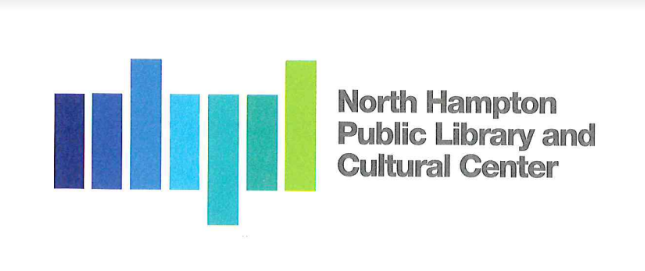 North Hampton Public Library - Board of Trustees Meeting AgendaNotice of Public MeetingAt North Hampton Town Hall and Zoom231 Atlantic AveWednesday, April 14, 20216:30 PMChair:                Susan Leonardi 	Treasurer:         Jacqueline Brandt       	                              Secretary: 	  Kathleen Kilgore Alternate:          Emily CreightonLibrary Director:   Susan GrantAssistant Director:  Liz Herold______________________________________________________________________In following CDC, State and Federal recommendations for social distancing the Board of Trustees strongly suggest the public choose to view the Board of Trustees’ meeting live on Channel 22 or as posted on Town Hall streams as opposed to in person.Board members and Presenters will have the ability to participate by Zoom in the meeting.In order, to assure the public can comment and share ideas during the meeting, we have arranged for the ability to include live phone calls and emails during the meeting.If you have a comment, opinion or question during the meeting, please dial in to 603-758-1447 or email directly to nhpltrustees@gmail.com and your email will be read aloud during the meeting.Call to Order by the Chair New BusinessBudget Committee Landscape Advisory Committee updateWalkway Committee updateNHLTA 2021 Annual conferenceIntrusion Alarm updateAdministrative3.1 Approval of Meeting Minutes 3.2 Librarian ReportsOld BusinessProject ReviewEntrance Drive ModificationMoving BidsQuarterly construction update to Select Board and community North Hampton Public Library & Cultural Center Foundation updateProject Invoices – Lavallee Brensinger Architects 15258Second Public Comment Session – Call-in Number 603-758-1447Any Other Item that may legally come before the BoardThe Board reserves the right to act on any item relative to the prudential administration of the Library’s affairs, which circumstances may require.Next Meeting / AdjournmentZoom information: North Hampton TV22 is inviting you to a scheduled Zoom meeting.Topic: Library TrusteesTime: Apr 14, 2021 06:30 PM Eastern Time (US and Canada)Join Zoom Meetinghttps://us02web.zoom.us/j/88184407821?pwd=Tm1zQmxubXZQdTV2NUJIaVFRenpqZz09Meeting ID: 881 8440 7821Passcode: 609048One tap mobile+13017158592,,88184407821#,,,,*609048# US (Washington DC)+13126266799,,88184407821#,,,,*609048# US (Chicago)Dial by your location        +1 301 715 8592 US (Washington DC)        +1 312 626 6799 US (Chicago)        +1 646 558 8656 US (New York)        +1 253 215 8782 US (Tacoma)        +1 346 248 7799 US (Houston)        +1 669 900 9128 US (San Jose)Meeting ID: 881 8440 7821Passcode: 609048Find your local number: https://us02web.zoom.us/u/kkA6URd2